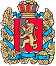 Администрация Шапкинского сельсоветаЕнисейского районаКрасноярского краяПОСТАНОВЛЕНИЕ07.11.2022г.        		                     п. Шапкино                                        	       № 59-пОб утверждении Порядка принятия решенийо разработке муниципальных программШапкинского сельсовета, их формированиии реализации В соответствии со статьёй 179 Бюджетного Кодекса Российской Федерации, статьёй 27.3, а также в соответствии с Уставом Шапкинского сельсовета, Енисейского района, ПОСТАНОВЛЯЮ:Утвердить Порядок принятия решений о разработке муниципальных программ Шапкинского сельсовета, их формировании и реализации согласно приложению.Контроль за исполнением настоящего Постановления возложить на заместителя главы администрации Шапкинского сельсовета Наконечную Н.А.Настоящее решение вступает в силу со дня опубликования (обнародования) в газете «Шапкинский вестник», и подлежит официальному размещению на Интернет-сайте администрации Шапкинского сельсовета. Глава Шапкинского сельсовета                                                                           Загитова Л.И.Приложение к постановлениюАдминистрации Шапкинского сельсоветаОт 07.11.2022№59-пПорядок принятия решений о разработке муниципальных программ Енисейского района, их формировании и реализации1. Общие положения1.1. Порядок принятия решений о разработке муниципальных программ Шапкинского сельсовета, их формировании и реализации (далее - Порядок) устанавливает этапы и правила разработки и формирования муниципальных программ, процедуру их утверждения, механизм реализации и осуществления контроля за реализацией муниципальных программ Шапкинского сельсовета.1.2. В целях настоящего Порядка под муниципальной программой Шапкинского сельсовета понимается документ стратегического планирования, содержащий комплекс планируемых мероприятий, взаимоувязанных 
по задачам, срокам осуществления, исполнителям и ресурсам 
и обеспечивающих наиболее эффективное достижение целей и решение задач социально-экономического развития Шапкинского сельсовета Красноярского края.1.3. Муниципальная программа Шапкинского сельсовета (далее – Программа) направлена на обеспечение достижения целей и задач социально-экономического развития Шапкинского сельсовета, повышение результативности расходов местного бюджета.1.4.Программа разрабатывается на срок не менее чем на три года. В части целевых показателей планируемых к достижению значений в результате реализации программы - на период аналогичный периоду, на который разработана стратегия социально – экономического развития Шапкинского сельсовета Красноярского края (проект стратегии социально – экономического развития Шапкинского сельсовета Красноярского края). 1.5.Методическое руководство и координацию при разработке и реализации программ в части финансирования осуществляет бухгалтерия администрации Шапкинского сельсовета Красноярского края.1.6. Программа включает в себя подпрограммы и отдельные мероприятия программы, реализуемые органами местного самоуправления (структурными подразделениями, муниципальными казенными учреждениями)  в соответствии с полномочиями, предусмотренными федеральными законами, иными нормативными правовыми актами Российской Федерации, законами Красноярского края, правовыми актами Губернатора Красноярского края и Правительства Красноярского края, Уставом Шапкинского сельсовета, нормативными правовыми актами Шапкинского сельсовета.1.7. В целях настоящего Порядка применяются следующие понятия и термины:подпрограмма – система мероприятий программы, направленная на решение конкретной задачи программы, взаимоувязанная системой показателей, сроков осуществления и ресурсами с программой;отдельное мероприятие программы – значительное мероприятие программы, направленное на решение конкретной задачи программы;ответственный исполнитель программы – орган местного самоуправления, являющийся главным распорядителем средств местного бюджета, определенные в соответствии с перечнем программ, утвержденным распоряжением администрации Шапкинского сельсовета, в качестве ответственных исполнителей программы и осуществляющие текущее управление реализацией программы, обеспечивающие координацию деятельности соисполнителей программы в ходе ее реализации, осуществляющие реализацию отдельных мероприятий программы, а также в случаях, предусмотренных программой, осуществляющие функции соисполнителя программы в части реализации отдельных подпрограмм программы;соисполнитель программы - орган исполнительной власти Шапкинского сельсовета и (или) иной главный распорядитель бюджетных средств, определенный в соответствии с перечнем программ, утвержденным распоряжением администрации Шапкинского сельсовета, в качестве соисполнителя программы, осуществляющий реализацию подпрограммы, а также в случаях, предусмотренных программой, осуществляющий функции ответственного исполнителя программы в части реализации отдельных мероприятий программы;основные параметры программы – лимиты бюджетных ассигнований на реализацию программы в целом, значения целевых показателей (измеряемые количественные показатели, отражающие изменение социально-экономической среды, на которую направлено действие программы, позволяющие оценить достижение цели программы) и  показателей результативности программы (измеряемые количественные показатели, отражающие изменения отдельных направлений муниципальной политики, отраженных в подпрограммах и отдельных мероприятиях программы и позволяющие оценить достижение задач программы), сроки исполнения отдельных мероприятий программы и подпрограмм.2. Принятие решений о разработке программ2.1. Инициаторами разработки проекта программы, предлагаемой к реализации с очередного финансового года, выступают орган местного самоуправления Енисейского района Красноярского края, юридические и физические лица.2.2. Предложения о разработке программы, предлагаемой к реализации с очередного финансового года, направляется инициатором в Администрацию Шапкинского сельсовета (бухгалтерия) не позднее 01 марта текущего года. В отдельных случаях, связанных с изменениями законодательства на краевом (федеральном) уровне, предложения о разработке программ направляются до 01 августа текущего года.Распоряжением главы создается рабочая группа по отбору поступивших предложений о разработке новой программы из ответственных лиц, на которых возложены обязанности по регулированию и координации деятельности в соответствующей сфере муниципального управления.2.3. Отбор предложений для их решения посредством разработки и реализации программы осуществляется по следующими критериями:соответствие приоритетам социально-экономического развития Шапкинского сельсовета;соответствие полномочиям органов местного самоуправления согласно действующему законодательству;социальная и (или) экономическая значимость поставленной цели, носящей комплексный, в том числе межотраслевой характер;направленность на реформирование соответствующей сферы (области) муниципального управления, достижение качественно нового уровня развития.2.4. бухгалтерия готовит проект распоряжения об утверждении муниципальных программ Шапкинского сельсовета, предлагаемых к реализации с очередного финансового года, по форме согласно приложению №1 к настоящему Порядку. Данное распоряжение подлежит утверждению в срок не позднее 01 октября текущего года.Подготовка проекта распоряжения администрации Шапкинского сельсовета о внесении изменений в перечень программ, утвержденный распоряжением главы, осуществляется бухгалтерией администрации Шапкинского сельсовета в случаях изменения ответственного исполнителя программы, состава соисполнителей программы, основных направлений реализации программы (в том числе подпрограмм, программно-целевых инструментов), изменения наименования подпрограмм.3. Разработка программы, внесение в неё изменений3.1. Перечень программ, утвержденный распоряжением администрации Шапкинского сельсовета, является основанием для разработки проекта программы.Проект программы и (или) изменений в действующие программы разрабатывается в рамках объемов бюджетных ассигнований, доведенных финансовым управлением администрации Енисейского района Красноярского края на реализацию программы.3.2. Органы местного самоуправления, исходя из задач социально-экономического развития Шапкинского сельсовета Енисейского района, в соответствии с полномочиями и функциями, закрепленными в Уставе Шапкинского сельсовета, являясь ответственными исполнителями, разрабатывают проект программы.Подготовка изменений в действующие программы осуществляется 
по инициативе ответственного исполнителя либо во исполнение поручений Главы, а также по результатам оценки эффективности реализации программ.3.3. Ответственный исполнитель несет ответственность за своевременную и качественную подготовку и согласование проекта постановления администрации Шапкинского сельсовета об утверждении программы и (или) о внесении изменений в действующую программу.3.4. Ответственный исполнитель программы осуществляет разработку проекта программы в соответствии с требованиями к содержанию программы, установленными настоящим Порядком. 3.5. Ответственный исполнитель программы обеспечивает проведение процедуры согласования проекта программы и (или) внесение изменений в действующую программу в соответствии с требованиями, изложенными в приложении №2 к настоящему Порядку.3.6.Согласованный в установленном порядке (Приложение №2 к настоящему Порядку) проект постановления, предусматривающий утверждение программы, предлагаемой к реализации с очередного финансового года и (или) изменения в действующую программу в части изменения бюджетных ассигнований, при планировании местного бюджета на очередной финансовый год и плановый период, вносится в Контрольно-счетную палату Енисейского района  для проведения экспертизы и подготовки заключения в соответствии со ст. 157 Бюджетного кодекса Российской Федерации не позднее 25 октября текущего года.Проект постановления представляется в Контрольно-счетную палату Енисейского района на бумажном носителе и в электронном виде.3.7. К проекту постановления прилагается пояснительная записка и финансово-экономическое обоснование.В случае если проектом программы предусматриваются бюджетные ассигнования на осуществление бюджетных инвестиций в форме капитальных вложений в объекты недвижимого имущества муниципальной собственности Шапкинского сельсовета, а также бюджетные ассигнования на осуществление муниципальными бюджетными и автономными учреждениями и муниципальными унитарными предприятиями за счет средств субсидии из районного бюджета капитальных вложений в объекты капитального строительства муниципальной собственности Енисейского района или приобретение объектов недвижимого имущества в муниципальную собственность Енисейского района, за исключением бюджетных ассигнований в объекты, обеспечивающие реализацию инвестиционных проектов (далее - бюджетные ассигнования на капитальные вложения), пояснительная записка к проекту постановления должна содержать:а) описание объектов недвижимого имущества муниципальной собственности Енисейского района, подлежащих строительству, реконструкции, техническому перевооружению или приобретению, с указанием их технических, качественных и эксплуатационных характеристик, а также обоснование необходимости направления бюджетных ассигнований 
на капитальные вложения, в том числе при строительстве (реконструкции, техническом перевооружении) и (или) приобретении объекта недвижимого имущества в целях оказания муниципальных услуг - на основании расчета обеспеченности населения соответствующей муниципальной услугой с учетом нормативной потребности оказания муниципальных услуг, характеристик объекта (пропускной способности, площади, мощности) и фактической обеспеченности населения муниципальной услугой.б) сведения о форме бюджетных ассигнований на капитальные вложения;в) сведения о степени строительной готовности в отношении незавершенных строительством объектов;г) сведения об органах местного самоуправления, муниципальных казенных учреждениях, являющихся получателями средств районного бюджета и самостоятельно осуществляющих бюджетные инвестиции в объекты недвижимого имущества муниципальной собственности Енисейского района, либо муниципальных автономных и бюджетных учреждениях, муниципальных унитарных предприятиях, которым органами местного самоуправления Енисейского района на безвозмездной основе на основании соглашений будут переданы полномочия заказчика по заключению и исполнению от имени Енисейского района муниципальных контрактов при осуществлении бюджетных инвестиций в объекты недвижимого имущества муниципальной собственности, а также муниципальных автономных и бюджетных учреждениях, муниципальных унитарных предприятиях, являющихся получателями средств из районного бюджета на осуществление капитальных вложений в объекты капитального строительства муниципальной собственности Енисейского района или приобретение объектов недвижимого имущества в муниципальную собственность Енисейского района.Информация представляется в разрезе подпрограмм и отдельных мероприятий программы.К пояснительной записке прилагаются:а) в отношении строек и объектов капитального строительства муниципальной собственности Енисейского района, в которые осуществляются бюджетные ассигнования на капитальные вложения:заключение отдела экономического развития администрации Енисейского района о результатах оценки эффективности капитальных вложений в объекты капитального строительства за счет средств районного бюджета, полученное в соответствии с Порядком оценки эффективности капитальных вложений в объекты капитального строительства за счет средств районного бюджета, утвержденным нормативным правовым актом администрации Енисейского района;справки об объемах незавершенного строительства в текущих (договорных) ценах планового периода завершения строительства;при наличии разработанной проектной документации - копии заключения муниципальной экспертизы (положительного заключения) о соответствии проектной документации на объекты капитального строительства требованиям технических регламентов и результатам инженерных изысканий в случаях, когда проведение такой экспертизы предусмотрено законодательством Российской Федерации, и копии правового акта об утверждении проектной документации;при отсутствии разработанной проектной документации - задание на проектирование;б) в отношении объектов имущества муниципальной собственности Енисейского района, планируемых к приобретению:описание объекта недвижимого имущества, транспортного средства, оборудования стоимостью свыше одного миллиона рублей, приобретение которых согласовано с МКУ «Центр имущественных отношений Енисейского района», с указанием его технических, качественных и эксплуатационных характеристик, а также обоснование приобретения объекта недвижимого имущества муниципальной собственности Енисейского района, в том числе при приобретении объекта недвижимого имущества в целях оказания муниципальных услуг с учетом нормативной потребности оказания муниципальных услуг, характеристик (пропускной способности, площади, мощности) приобретаемого объекта и обеспеченности населения муниципальной услугой.В случае если бюджетные ассигнования на капитальные вложения предполагается предоставлять в форме субсидий, к пояснительной записке дополнительно прилагаются учитывающие предоставление указанных субсидий:проект программы развития муниципального бюджетного и (или) автономного учреждения на очередной финансовый год и плановый период;проект плана финансово-хозяйственной деятельности муниципального унитарного предприятия на очередной финансовый год и плановый период.3.8. Согласованный проект постановления, предусматривающий утверждение программы, предлагаемой к реализации, начиная с очередного финансового года, или внесение изменений в действующую программу в части изменения бюджетных ассигнований при планировании местного бюджета на очередной финансовый год и плановый период, подлежит утверждению не позднее 12 ноября текущего года.3.9. В случае разработки вновь предлагаемой муниципальной программы, а также в случае внесения изменений в действующую муниципальную программу, предлагаемых к реализации в очередном финансовом году и плановом периоде, пояснительная записка должна дополнительно содержать следующие обосновывающие материалы:а) тенденции развития соответствующей сферы с учетом характеристики текущего состояния соответствующей сферы социально-экономического развития Шапкинского сельсовета и указанием на возможные изменения основных показателей развития;б) описание и анализ возможных социальных, финансово-экономических рисков реализации муниципальной программы, в том числе рисков невыполнения мероприятий программы, а также описание механизмов управления рисками и мер по их минимизации;в) обоснование набора подпрограмм и основных мероприятий муниципальной программы;г) обоснование мер муниципального регулирования в сфере, на которую направлена реализация муниципальной программы;д) обоснование необходимых финансовых ресурсов на реализацию муниципальной программы;е) характеристика соответствующей сферы социально-экономического развития в Шапкинского сельсовета, в том числе информация о прогнозных расходах муниципального образования, а также перечень реализуемых ими мероприятий;ж) информацию о сводных показателях муниципальных заданий - в случае оказания муниципальными учреждениями муниципальных  услуг юридическим и (или) физическим лицам, выполнения работ (прогноз сводных показателей муниципальных заданий представляется по муниципальным учреждениям, в отношении которых ответственный исполнитель (соисполнитель) программы осуществляет функции и полномочия учредителей) (приложение № 3 к настоящему Порядку);з) в случае использования налоговых, тарифных, кредитных и иных инструментов - обоснование необходимости их применения для достижения цели и (или) ожидаемых результатов муниципальной программы 
с финансовой оценкой по этапам ее реализации; и) основные параметры потребности в трудовых ресурсах для реализации муниципальной программы;к) дополнительные сведения по подпрограммам муниципальной программы;л) Информацию об изменении показателей финансового обеспечения программы с обоснований вносимых изменений.3.10. Внесение в действующую в текущем финансовом году программу изменений, не оказывающих влияния на основные параметры программы, и изменений, направленных на приведение ее в соответствие с Решением Шапкинского Совета депутатов о местном бюджете на очередной год и плановый период, осуществляется в соответствии с требования настоящего Порядка. Решение о внесении изменении изменений в программу, приведение программы в соответствие с действующим законодательством и нормативно-правовыми актами Шапкинского сельсовета принимается ответственным исполнителем программы.Указанное решение принимается при условии, что планируемые изменения не оказывают влияния на основные параметры программы и не приведут к ухудшению плановых значений целевых показателей и показателей результативности муниципальной программы, а также к увеличению сроков исполнения основных мероприятий муниципальной программы.Внесение изменений в программу обосновывается ответственным исполнителем в виде пояснительной записки с указанием причин, ссылки на нормативные правовые акты, иные решения органов государственной власти, органов местного самоуправления.Внесение изменений в программу, оказывающих влияние на основные параметры программы, осуществляется в случаях:- приведения в соответствие с требованиями действующего законодательства, в том числе Бюджетного Кодекса РФ;- приведения в соответствие с требованиями нормативных правовых актов Красноярского края, Енисейского района;- исполнения принятого Шапкинским Советом депутатов решения;- софинансирования расходов федерального и (или) краевого бюджетов; - софинансирования расходов в рамках предоставленных грантов.	Внесение изменений в программу, действующую в текущем финансовом году, осуществляется ответственным исполнителем вне чаще, чем раз в месяц, если иное не противоречит требованиям настоящего Порядка. 3.11. В ходе исполнения местного бюджета показатели финансового обеспечения реализации программы, в том числе ее подпрограмм и отдельных мероприятий, могут отличаться от показателей, утвержденных в составе программы, в пределах и по основаниям, которые предусмотрены бюджетным законодательством Российской Федерации для внесения изменений в сводную бюджетную роспись районного бюджета.4. Требования к содержанию программы4.1.Программа разрабатывается в соответствии с приоритетами социально-экономического развития Шапкинского сельсовета, определенными стратегией социально-экономического развития Шапкинского сельсовета, федеральных законов, иных нормативных правовых актов Российской Федерации, законов Красноярского края, правовых актов Губернатора Красноярского края и Правительства Красноярского края, нормативных правовых актов Енисейского района.4.2. Проект программы разрабатывается ответственным исполнителем совместно с соисполнителями и должен содержать:а) паспорт программы по форме согласно приложению№4 к настоящему Порядку;б) характеристику текущего состояния социально-экономического развития соответствующей сферы (области) муниципального управления с указанием основных показателей социально-экономического развития;в) приоритеты и цели социально-экономического развития соответствующей сферы (области) муниципального управления, описание основных целей и задач программы, тенденции социально-экономического развития соответствующей сферы (области) муниципального управления;г) прогноз конечных результатов реализации программы, характеризующих целевое состояние (изменение состояния) уровня и качества жизни населения, социально-экономическое развитие соответствующей сферы (области) государственного управления, экономики, степени реализации других общественно значимых интересов;д) информацию по подпрограммам, отдельным мероприятиям программы, содержащую:- описание проблемы, на решение которой направлена реализация подпрограммы, отдельного мероприятия, содержащее объективные показатели, характеризующие уровень социально-экономического развития соответствующей сферы (области) муниципального управления, качество жизни населения, тенденции развития;- анализ причин возникновения проблемы, включая правовое обоснование;- описание цели и задач подпрограммы, отдельного мероприятия программы;- сроки реализации подпрограммы, отдельного мероприятия программы;- планируемое изменение объективных показателей, характеризующих уровень социально-экономического развития соответствующей сферы (области) государственного управления, качество жизни населения и их влияние на достижение задач программы;- в случае, если отдельное мероприятие программы и (или) мероприятия подпрограммы направлены на изменение окружающей среды - характеристику изменения состояния окружающей среды;- экономический эффект в результате реализации мероприятий подпрограммы, отдельных мероприятий программы;е) информацию о ресурсном обеспечении программы, в том числе содержащую:- информацию о ресурсном обеспечении программы за счет средств местного бюджета, в том числе средств, поступивших из бюджетов других уровней бюджетной системы и бюджетов государственных внебюджетных фондов (с расшифровкой по главным распорядителям средств районного бюджета, в разрезе подпрограмм, отдельных мероприятий программы), по форме согласно приложению №7 к Порядку;- информацию об источниках финансирования подпрограмм, отдельных мероприятий программы (средства местного бюджета, в том числе средства, поступившие из бюджетов других уровней бюджетной системы, бюджетов государственных внебюджетных фондов) по форме согласно приложению №8 к Порядку;ж) в случае наличия информации об основных мерах правового регулирования в соответствующей сфере (области) муниципального управления, указываются действующие и (или) необходимые к принятию нормативно-правовые акты, направленные на достижение цели и (или) задач программы (приложение № 5 к настоящему Порядку);з) в случае наличия в программе мероприятий по строительству, реконструкции, техническому перевооружению или приобретению объектов недвижимого имущества муниципальной собственности Енисейского района, указывается перечень таких объектов (приложение № 6 к настоящему Порядку);и) в случае наличия в программе мероприятий, реализуемых в рамках муниципально-частного партнерства, направленных на достижение целей и задач муниципальной – информацию о соответствующих мероприятиях;к) в случае участия в реализации программы государственных внебюджетных фондов –  информацию, включающую данные о прогнозных расходах таких организаций на реализацию муниципальной программы;л) в случае реализации в соответствующей сфере социально-экономического развития Енисейского района инвестиционных проектов, исполнение которых полностью или частично осуществляется за счет средств районного бюджета, – информация об указанных проектах;м) в случае наличия в программе мероприятий, направленных на развитие сельских территорий – информацию о таких мероприятиях с указанием объемов бюджетных ассигнований на их реализацию;н) в случае если в программе предусматриваются бюджетные ассигнования на оплату муниципальных контрактов на выполнение работ, оказание услуг для обеспечения нужд Шапкинского сельсовета, длительность производственного цикла выполнения, оказания которых превышает срок действия утвержденных лимитов бюджетных обязательств, за исключением муниципальных контрактов, финансируемых за счет бюджетных ассигнований на осуществление бюджетных инвестиций в объекты муниципальной собственности Шапкинского сельсовета, а также муниципальных контрактов на поставки товаров для обеспечения нужд бюджетной сферы Шапкинского сельсовета на срок, превышающий срок действия утвержденных лимитов бюджетных обязательств, предусматривающих встречные обязательства, не связанные с предметами их исполнения, в программе следует определить предмет закупок с указанием в отношении каждого предмета закупки следующей информации:- планируемые результаты поставки товаров, выполнения работ, оказания услуг;- наименование товаров, описание состава работ, услуг;- предельный срок поставки товаров, выполнения работ, оказания услуг с учетом сроков, необходимых для определения поставщиков, подрядчиков, исполнителей;- предельный объем средств на оплату муниципального контракта с разбивкой по годам.4.3. Ответственный исполнитель программы может дополнить программу иной информацией (в том числе в форме приложений), необходимой для реализации программы.4.4. Целевые показатели и показатели результативности программы должны количественно характеризовать ход ее реализации, решение основных задач и достижение целей программы, а также:отражать специфику развития конкретной области, проблем и основных задач, на решение которых направлена реализация программы;иметь количественное значение, измеряемое или рассчитываемое, в том числе, по официально утвержденным методикам, определённое ведомственной отчетностью и (или) определяемое на основе данных государственного статистического наблюдения;непосредственно зависеть от решения основных задач и реализации программ.4.6. Подпрограммы оформляются в соответствии с макетом подпрограммы, реализуемой в рамках программы, по форме согласно приложению №9 к настоящему Порядку и утверждаются в виде отдельных приложений к программе.4.7. Информация об отдельном мероприятии оформляется в соответствии с требованиями к информации об отдельном мероприятии, реализуемом в рамках программы (приложение № 9.1 к настоящему Порядку), которая утверждается в виде отдельного приложения к программе.5. Финансовое обеспечение реализации муниципальных программ5.1. Объем бюджетных ассигнований на финансовое обеспечение реализации муниципальных программ утверждается решением Шапкинского Совета депутатов о местном бюджете на очередной финансовый год и плановый период и отражается в муниципальных программах Шапкинского сельсовета в соответствии с постановлениями администрации Шапкинского сельсовета об утверждении муниципальных программ.5.2. Планирование бюджетных ассигнований на реализацию муниципальных программ в очередном году и плановом периоде осуществляется в соответствии с нормативными правовыми актами, регулирующими порядок составления проекта решения Шапкинского Совета депутатов о местном бюджете на очередной финансовый год и плановый период, порядок планирования бюджетных ассигнований.5.3. Муниципальные программы подлежат приведению в соответствии с решением Шапкинского Совета депутатов на текущий финансовый год и плановый период не позднее трёх месяцев со дня вступления в силу решения о местном бюджете.5.4. В ходе исполнения местного бюджета показатели, утвержденные в составе муниципальной программы, могут отличаться от показателей финансового обеспечения реализации муниципальной программы в сводной бюджетной росписи в пределах и по основаниям, предусмотренным бюджетным законодательством Российской Федерации для внесения изменений в сводную бюджетную роспись местного бюджета, а также на  сумму средств межбюджетных трансфертов, передаваемых из краевого бюджета на осуществление отдельных целевых расходов на основании федеральных законов, нормативных правовых актов Президента Российской Федерации, Правительства Российской Федерации, законов края и (или) нормативных правовых актов Губернатора и Правительства Красноярского края, а также соглашений, заключенных с главными распорядителями средств краевого бюджета, и уведомлений главных распорядителей средств краевого бюджета, предоставленных (учтенных в акте сверки с Министерством финансов Красноярского края).5.5. В случаях, предусмотренных в пункте 5.4 настоящего раздела, уточнение показателей, утвержденных в составе муниципальных программ, производится в течение трёх месяцев со дня внесения изменений в сводную бюджетную роспись.5.6. Внесение изменений в муниципальную программу, затрагивающих показатели решения Шапкинского Совета депутатов о местном бюджете на текущий финансовый год и плановый период, осуществляется с последующим внесением изменений и дополнений в решение о местном бюджете.5.7. Муниципальные программы подлежат приведению в соответствие с решением Шапкинского Совета депутатов о внесении изменений и дополнений в решение о местном бюджете на текущий финансовый год и плановый период не позднее трёх месяцев со дня вступления его в силу.6. Реализация и контроль за ходом выполнения программы6.1. Текущее управление реализацией программы осуществляется ответственным исполнителем программы.Ответственный исполнитель программы несет ответственность за ее реализацию, достижение конечного результата, целевое и эффективное использование финансовых средств, выделяемых на выполнение программы.6.2. Ответственным исполнителем программы осуществляется:- отбор исполнителей отдельных мероприятий программы и мероприятий подпрограмм, реализуемых ответственным исполнителем программы;- координация деятельности соисполнителей программы в ходе реализации отдельных мероприятий программы и мероприятий подпрограмм;- контроль за ходом реализации отдельных мероприятий программы и мероприятий подпрограмм, реализуемых ответственным исполнителем программы;- подготовка отчетов о реализации программы.6.3. Соисполнителем программы осуществляется:- отбор исполнителей одного или нескольких мероприятий подпрограммы, курируемой соисполнителем;- координация исполнения подпрограммных мероприятий, мониторинг их реализации;- непосредственный контроль за ходом реализации отдельных мероприятий программы и мероприятий подпрограмм;- подготовка отчетов о реализации отдельных мероприятий программы и мероприятий подпрограмм и направление их ответственному исполнителю.6.4. Реализация отдельных мероприятий программы и мероприятий подпрограмм осуществляется посредством размещения муниципального заказа на поставки товаров, выполнение работ, оказание услуг для муниципальных нужд Шапкинского сельсовета и нужд иных заказчиков, предоставления иных межбюджетных трансфертов муниципальным образованиям Шапкинского сельсовета, субсидий муниципальным автономным или бюджетным учреждениям, субсидий иным юридическим лицам, бюджетных ассигнований на капитальные вложения, реализации мер муниципальной поддержки и в иных формах всоответствии с действующим законодательством Российской Федерации.6.5. Ответственный исполнитель муниципальной программы для обеспечения мониторинга и анализа хода реализации программы организует представление полугодовой отчетности и отчетности по итогам восьми месяцев.Соисполнители программы по запросу ответственного исполнителя программы представляют информацию о реализации подпрограмм и отдельных мероприятий программы, реализуемых соисполнителем, в сроки и по форме, установленной ответственным исполнителем программы в запросе.6.6. Отчеты о реализации программы представляются ответственным исполнителем программы.Отчет о реализации программы за первое полугодие отчетного года представляется в срок не позднее 10-го августа отчетного года, за восемь месяцев отчетного года не позднее 10 сентября по формам согласно приложениям №10 – 14 к настоящему Порядку.6.7.Годовой отчет представляется в отдел экономического развития администрации района до 01 марта года, следующего за отчетным.6.8. Годовой отчет содержит:информацию об основных результатах, достигнутых в отчетном году, включающую качественные и количественные характеристики состояния установленной сферы деятельности, которые планировалось достигнуть в ходе реализации программы, и фактически достигнутое состояние;сведения о достижении значений целевых показателей программы и показателей результативности в разрезе подпрограмм и отдельных мероприятий программы с обоснованием отклонений по показателям, плановые значения по которым не достигнуты;информацию о целевых показателях и показателях результативности, о значениях данных показателей, которые планировалось достигнуть в ходе реализации программы, и фактически достигнутые значения показателей по форме согласно приложению№10 к настоящему Порядку;информацию о запланированных, но не достигнутых результатах с указанием нереализованных или реализованных не в полной мере мероприятий (с указанием причин);описание результатов реализации отдельных мероприятий программы и подпрограмм в отчетном году с указанием запланированных, но не достигнутых ожидаемых результатах с указанием нереализованных или реализованных не в полной мере мероприятий (с указанием причин);анализ последствий не реализации отдельных мероприятий программы и подпрограмм для реализации программы и анализ факторов, повлиявших на их реализацию (не реализацию);информацию об использовании бюджетных ассигнований районного бюджета и иных средств на реализацию отдельных мероприятий программы и подпрограмм с указанием плановых и фактических значений (с расшифровкой по главным распорядителям средств районного бюджета, подпрограммам, отдельным мероприятиям программы, а также по годам реализации программы) по форме согласно приложению№11 к настоящему Порядку;информацию об использовании бюджетных ассигнований районного бюджета и иных средств на реализацию программы с указанием плановых и фактических значений по форме согласно приложению№12 к настоящему Порядку;информацию по объектам недвижимого имущества муниципальной собственности Енисейского района, подлежащим строительству, реконструкции, техническому перевооружению или приобретению, включенным в программу, по форме согласно приложению №13 к настоящему Порядку;информацию о планируемых значениях и фактически достигнутых значениях сводных показателей муниципальных заданий по форме согласно приложению №14 к настоящему Порядку;информацию об объемах бюджетных ассигнований, фактически направленных на мероприятия, направленные на развитие сельских территорий;информацию об объемах бюджетных ассигнований, фактически направленных на мероприятия, реализуемых в рамках муниципально-частного партнерства, направленных на достижение целей и задач муниципальной программы;конкретные результаты реализации программы, достигнутые за отчетный год, в том числе информацию о сопоставлении показателей затрат и результатов при реализации программы, а также анализ результативности бюджетных расходов и обоснование мер по ее повышению;При подготовке информации о целевых показателях программы и показателях результативности подпрограмм, о значениях данных показателей, которые планировалось достигнуть в ходе реализации программы, и фактически достигнутых значениях показателей, по каждому показателю результативности, имеющему цифровое значение, приводится весовой критерий, характеризующий приоритетность данного показателя в соответствии с приоритетами государственной политики и приоритетными направлениями Енисейского  района суммарное значение весовых критериев должно равняться единице.По отдельным запросам финансового управления и отдела экономического развития администрации района ответственным исполнителем и соисполнителями программы представляется дополнительная и (или) уточненная информация о ходе реализации программы.6.9. Финансовое управление администрации района ежегодно до 01 марта года, следующего за отчетным, представляет в отдел экономического развития администрации района информацию о кассовом расходе муниципальных программ Енисейского района (в разрезе программ и подпрограмм) за отчетный год.Отдел экономического развития администрации района ежегодно до 1 апреля года, следующего за отчетным, представляет в финансовое управление администрации района и контрольно счетную палату Енисейского района утвержденный главой района сводный отчет о ходе реализации муниципальных программ за отчетный год, а также оценку эффективности муниципальных программ и подпрограмм за прошедший финансовый год.6.10. Годовой отчет в срок до 01 июня года, следующего за отчетным, подлежит размещению на официальном сайте администрации Шапкинского сельсовета Енисейского района Красноярского края.Приложение №1к Порядку принятия решений о разработке муниципальных программ Шапкинского сельсовета Енисейского района, их формировании и реализацииПереченьмуниципальных программ Шапкинского сельсовета Енисейского районаПриложение №2к Порядку принятия решений о разработке муниципальных программ Шапкинского сельсовета Енисейского района, их формировании и реализацииПорядок согласования проекта программы и (или) внесение изменений в действующие программы1. Оформленные в соответствии с утвержденным макетом и требованиями, изложенными в «Порядке принятия решений о разработке муниципальных программ Шапкинского сельсовета, их формировании и реализации», проекты постановлений об утверждении (далее - проекты) муниципальных программ и (или) внесение изменений в действующие муниципальные программы проходят процедуру согласования через систему (приложение) электронного документооборота (далее – СЭД).Одновременно с проектами муниципальных программ и (или) внесением изменений в действующие муниципальные программы предоставляются расчеты в табличной форме в формате «Еxсel».В случае внесения изменений в действующую муниципальную программу наряду с проектом постановления о внесении изменений предоставляется:- действующая (актуальная) редакция муниципальной программы в электронном виде;- пояснительная записка с указанием причин, ссылок на нормативные правовые акты, иные решения органов государственной власти, органов местного самоуправления повлекших изменения.2. Процедура согласования предусматривает направление проекта постановления об утверждении муниципальной программы и (или) внесение изменений в действующую программу (далее - проект постановления) должностным лицам, участвующим в согласовании, посредством использования СЭД.3. Согласование проекта постановления осуществляется путем активации отметки о согласовании в СЭД. 4. В случае наличия замечаний, согласующее должностное лицо отклоняет проект, с описанием замечаний (предложений) к проекту постановления в соответствующем разделе СЭД. 5. Должностное лицо, ответственное за подготовку проекта постановления, учитывает замечания (предложения), производит корректировку проекта, после чего выгружает проект в СЭД и запускает на повторное согласование.6. В случае если должностное лицо, ответственное за подготовку проекта, несогласно с замечаниями (предложениями) к проекту оформляется, письменное обоснованное возражение (в виде протокола разногласий). В протоколе разногласий обязательным является указание спорных точек зрения должностного лица, ответственного за подготовку проекта  постановления, и должностного лица, внесшего замечания (предложения). Протокол разногласий подписывается должностным лицом, ответственным за подготовку проекта постановления, и передается для ознакомления и повторного согласования должностному лицу, внесшему замечания в течение 10 рабочих дней со дня получения замечаний (предложений). В случае если должностные лица, не пришли к единому мнению в отношении замечаний (предложений), то при согласовании курирующим заместителем главы района принимается решение о рассмотрении разногласий на Коллегии администрации района.7. Должностные лица, участвующие в согласовании проекта постановления:7.1.Экспертно-правовой отдел администрации Енисейского района:даёт экспертно-правовую оценку проекта постановления;определяет соответствие мероприятий проекта муниципальной программы или внесение изменений в действующую программу полномочиям и компетенции Енисейского района в соответствии с действующим законодательством.определяет соответствие механизма реализации отдельных мероприятий программы и (или) основных мероприятий подпрограммы действующему законодательству и нормативным правовым актам Енисейского района.7.2. Отдел экономического развития администрации района:а) определяет соответствие проекта муниципальной программы или внесение изменений в действующую программу макету и требованиям, изложенным в Порядке принятия решений о разработке муниципальных программ Енисейского района, их формировании и реализации;б) определяет соответствие механизма реализации отдельных мероприятий программы и (или) основных мероприятий подпрограммы требованиям принятой методики, а также положениям соответствующей муниципальной программы;в) проверяет правильность вычислений.7.3. Финансовое управление администрации района определяет соответствие представленного проекта муниципальной программы (внесение изменений в действующую программу) утвержденным показателям районного бюджета (ожидаемого внесения изменений в параметры районного бюджета) в части размера бюджетных ассигнований, кодов бюджетной классификации, наименования отдельных мероприятий программы и мероприятий подпрограммы).7.4. Отдел документационного обеспечения определяет соответствие текста нормам русского языка и текстовым нормам делового стиля.7.5. Курирующий заместитель главы района согласовывает передачу на утверждение главе района или принимает решение о рассмотрении разногласий на Коллегии администрации района.Ь тПриложение №1к Порядку принятия решений о разработке муниципальных программ Енисейского района, их формировании и реализацииПереченьмуниципальных программ Енисейского районаПриложение №2к Порядку принятия решений о разработке муниципальных программ Енисейского района, их формировании и реализацииПорядок согласования проекта программы и (или) внесение изменений в действующие программы1. Оформленные в соответствии с утвержденным макетом и требованиями, изложенными в «Порядке принятия решений о разработке муниципальных программ Енисейского района, их формировании и реализации», проекты постановлений об утверждении (далее - проекты) муниципальных программ и (или) внесение изменений в действующие муниципальные программы проходят процедуру согласования через систему (приложение) электронного документооборота (далее – СЭД).Одновременно с проектами муниципальных программ и (или) внесением изменений в действующие муниципальные программы предоставляются расчеты в табличной форме в формате «Еxсel».В случае внесения изменений в действующую муниципальную программу наряду с проектом постановления о внесении изменений предоставляется:- действующая (актуальная) редакция муниципальной программы в электронном виде;- пояснительная записка с указанием причин, ссылок на нормативные правовые акты, иные решения органов государственной власти, органов местного самоуправления повлекших изменения.2. Процедура согласования предусматривает направление проекта постановления об утверждении муниципальной программы и (или) внесение изменений в действующую программу (далее - проект постановления) должностным лицам, участвующим в согласовании, посредством использования СЭД.3. Согласование проекта постановления осуществляется путем активации отметки о согласовании в СЭД. 4. В случае наличия замечаний, согласующее должностное лицо отклоняет проект, с описанием замечаний (предложений) к проекту постановления в соответствующем разделе СЭД. 5. Должностное лицо, ответственное за подготовку проекта постановления, учитывает замечания (предложения), производит корректировку проекта, после чего выгружает проект в СЭД и запускает на повторное согласование.6. В случае если должностное лицо, ответственное за подготовку проекта, несогласно с замечаниями (предложениями) к проекту оформляется, письменное обоснованное возражение (в виде протокола разногласий). В протоколе разногласий обязательным является указание спорных точек зрения должностного лица, ответственного за подготовку проекта  постановления, и должностного лица, внесшего замечания (предложения). Протокол разногласий подписывается должностным лицом, ответственным за подготовку проекта постановления, и передается для ознакомления и повторного согласования должностному лицу, внесшему замечания в течение 10 рабочих дней со дня получения замечаний (предложений). В случае если должностные лица, не пришли к единому мнению в отношении замечаний (предложений), то при согласовании курирующим заместителем главы района принимается решение о рассмотрении разногласий на Коллегии администрации района.7. Должностные лица, участвующие в согласовании проекта постановления:7.1.Экспертно-правовой отдел администрации Енисейского района:даёт экспертно-правовую оценку проекта постановления;определяет соответствие мероприятий проекта муниципальной программы или внесение изменений в действующую программу полномочиям и компетенции Енисейского района в соответствии с действующим законодательством.определяет соответствие механизма реализации отдельных мероприятий программы и (или) основных мероприятий подпрограммы действующему законодательству и нормативным правовым актам Енисейского района.7.2. Отдел экономического развития администрации района:а) определяет соответствие проекта муниципальной программы или внесение изменений в действующую программу макету и требованиям, изложенным в Порядке принятия решений о разработке муниципальных программ Енисейского района, их формировании и реализации;б) определяет соответствие механизма реализации отдельных мероприятий программы и (или) основных мероприятий подпрограммы требованиям принятой методики, а также положениям соответствующей муниципальной программы;в) проверяет правильность вычислений.7.3. Финансовое управление администрации района определяет соответствие представленного проекта муниципальной программы (внесение изменений в действующую программу) утвержденным показателям районного бюджета (ожидаемого внесения изменений в параметры районного бюджета) в части размера бюджетных ассигнований, кодов бюджетной классификации, наименования отдельных мероприятий программы и мероприятий подпрограммы).7.4. Отдел документационного обеспечения определяет соответствие текста нормам русского языка и текстовым нормам делового стиля.7.5. Курирующий заместитель главы района согласовывает передачу на утверждение главе района или принимает решение о рассмотрении разногласий на Коллегии администрации района.Приложение №3к Порядку принятия решений о разработке муниципальных программ Енисейского района, их формировании и реализацииИнформация о сводных показателях муниципальных заданийПриложение №4к Порядку принятия решений о разработке муниципальных программ Енисейского района, их формировании и реализацииПАСПОРТмуниципальной программы Енисейского районаНаименование муниципальной программы;Основания для разработки муниципальной программы;Ответственный исполнитель муниципальной программы;Соисполнители муниципальной программы;Перечень подпрограмм и отдельных мероприятий муниципальной программы;Цели муниципальной программы;Задачи муниципальной программы;Этапы и сроки реализации муниципальной программы;Перечень целевых показателей и показателей результативности программы по годам ее реализации (приложение к паспорту муниципальной программы);Информацию по ресурсному обеспечению программы, в том числе в разбивке по источникам финансирования по годам реализации программы*;*- Информация по ресурсному обеспечению муниципальной программы Енисейского района указывается ежегодно на период с первого года реализации муниципальной программы Енисейского районапо второй год планового периода включительно, в том числе в разбивке по источникам финансирования.При разработке проекта постановления администрации Енисейского района, предусматривающего утверждение муниципальной программы Енисейского района, предлагаемой к финансированию с очередного финансового года, при отражении информации по ресурсному обеспечению муниципальной программы Енисейского районауказываются плановые значения.При разработке проекта постановления администрации Енисейского района, предусматривающего внесение изменений в действующую муниципальной программы Енисейского района в части изменения бюджетных ассигнований при планировании районного бюджета на очередной финансовый год и плановый период, при отражении информации, за период, предшествующий году разработки такого проекта постановления, указываются фактические значения, при отражении информации начиная с года разработки проекта постановления на очередной финансовый год и плановый период, указываются плановые значения, при этом плановое значение информации по ресурсному обеспечению муниципальной программы Енисейского района, указанное на год разработки такого проекта постановления, заменяется фактическим значением не позднее срока внесения проекта решения районного Совета депутатов об исполнении районного бюджета за соответствующий год в Енисейский районный Совет депутатов.Приложение №1 к Паспорту муниципальной программы Енисейского районаПеречень целевых показателей и показателей результативности программы по годам ее реализациимуниципальной программы «…»* - При разработке проекта постановления Администрации Енисейского района, предусматривающего утверждение муниципальной программы Енисейского района, предлагаемой к финансированию с очередного финансового года, или внесение изменений в действующую муниципальную программу Енисейского района, в графе "Текущий финансовый год" указывается плановое значение целевого показателя, которое заменяется фактическим целевым значением показателя не позднее срока внесения проекта Решения Енисейского районного Совета депутатов об исполнении районного бюджета за соответствующий год в Енисейский районный Совет депутатов.Приложение №5к Порядку принятия решений о разработке муниципальных программ Енисейского района, их формировании и реализацииИнформация об основных мерах правового регулирования, направленных на достижение цели и (или) задачиПриложение №6к Порядку принятия решений о разработке муниципальных программ Енисейского района, их формировании и реализацииПеречень объектов недвижимого имущества муниципальной собственности Енисейского района, подлежащих строительству, реконструкции, техническому перевооружению или приобретениюПриложение №7к Порядку принятия решений о разработке муниципальных программ Енисейского района, их формировании и реализацииИнформация о ресурсном обеспечении муниципальной программы «…»Приложение №8к Порядку принятия решений о разработке муниципальных программ Енисейского района, их формировании и реализацииИнформация об источниках финансирования муниципальной программы «…»* - Учитываются средства, поступающие из федерального и краевого бюджетов.** - Учитываются средства бюджетов муниципальных образований Енисейского района в части софинансирования по муниципальной программе Енисейского района.Приложение №9к Порядку принятия решений о разработке муниципальных программ Енисейского района, их формировании и реализацииМакет подпрограммы, реализуемой в рамках муниципальной программы Енисейского района1. Паспорт подпрограммыНаименование подпрограммы;Наименование муниципальной программы, в рамках которой реализуется подпрограмма;Исполнитель (и) подпрограммы - орган местного самоуправления и (или) иной главный распорядитель бюджетных средств и (или) муниципальные казенные учреждения Енисейского района, определенные в муниципальной программе соисполнителями программы, реализующими подпрограмму.Главные распорядители бюджетных средств, ответственные за реализацию мероприятий подпрограммы.Цель и задачи подпрограммы (цель подпрограммы направлена на достижение одной из задач муниципальной программы).Ожидаемые результаты от реализации подпрограммы с указанием динамики изменения показателей результативности, отражающих социально-экономическую эффективность реализации подпрограммы (показатели результативности должны соответствовать поставленным целям подпрограммы и задаче программы, на реализацию которой направлена подпрограмма), перечень показателей результативности оформляется в соответствии с приложением к паспорту подпрограммы (Приложение №1 к макету подпрограммы), реализуемой в рамках муниципальной программы Енисейского района.Сроки реализации подпрограммы.Информация по ресурсному обеспечению подпрограммы, в том числе в разбивке по всем источникам финансирования на очередной финансовый год и плановый период.2. Мероприятия подпрограммыСистема мероприятий подпрограммы включает в себя перечень мероприятий подпрограммы, взаимоувязанных с целью и задачами подпрограммы, с указанием главных распорядителей бюджетных средств, форм расходования бюджетных средств, исполнителей мероприятий подпрограммы, сроков исполнения, объемов и источников финансирования.Отражаются мероприятия, направленные на реализацию научной, научно-технической и инновационной деятельности, мероприятия, реализуемые в рамках муниципально-частного партнерства, инвестиционные проекты, реализуемые в рамках социально-экономического развития соответствующей сферы (области) муниципального развития, в случае наличия в подпрограмме мероприятий, реализуемых за счет средств внебюджетных фондов, - информация, включающая данные о прогнозных расходах таких организаций на реализацию подпрограммы. Кроме того, по таким мероприятиям указывается информация по ресурсному обеспечению, в том числе в разбивке по всем источникам финансирования.Перечень мероприятий подпрограммы также оформляется приложением к подпрограмме (Приложением №2 к макету подпрограммы), реализуемой в рамках государственной программы Красноярского края.3. Механизм реализации подпрограммыМеханизм реализации подпрограммы предусматривает:- описание организационных, экономических и правовых механизмов, необходимых для эффективной реализации подпрограммы;- критерии выбора исполнителей мероприятий подпрограммы и (или) критерии отбора муниципальных образований Красноярского края для реализации мероприятий подпрограммы;- критерии выбора получателей государственных услуг.В случае наличия нормативного правового акта, регулирующего реализацию соответствующих мероприятий, приводится ссылка на соответствующий нормативный правовой акт.В случае если подпрограмма предусматривает предоставление субсидий и (или) межбюджетных трансфертов из районного бюджета бюджетам муниципальных образований Енисейского района, раздел содержит порядок предоставления субсидии и (или) межбюджетных трансфертов или ссылку на соответствующий нормативно-правовой акт Администрации Енисейского района.Порядок предоставления субсидии и (или) межбюджетных трансфертов оформляется отдельным приложением к подпрограмме или отдельным нормативно-правовым актом Администрации Енисейского района.4. Управление подпрограммой и контроль за исполнением подпрограммыОрганизация управления подпрограммой и контроль за ее исполнением предусматривает:- функции исполнителя подпрограммы по реализации мероприятий;- порядок осуществления текущего контроля за ходом реализации подпрограммы, внутреннего и внешнего государственного финансового контроля за использованием средств краевого бюджета;- определение сроков и ответственных за подготовку и представление отчетных данных.Система организации управления подпрограммой и контроля за ее исполнением должна отражать в том числе порядок взаимодействия исполнителя подпрограммы и главных распорядителей бюджетных средств, ответственных за реализацию мероприятий подпрограммы, в целях эффективной реализации подпрограммы.Приложение №9к Порядку принятия решений о разработке муниципальных программ Енисейского района, их формировании и реализацииМакет подпрограммы, реализуемой в рамках муниципальной программы Енисейского района1. Паспорт подпрограммыНаименование подпрограммы;Наименование муниципальной программы, в рамках которой реализуется подпрограмма;Исполнитель (и) подпрограммы - орган местного самоуправления и (или) иной главный распорядитель бюджетных средств и (или) муниципальные казенные учреждения Енисейского района, определенные в муниципальной программе соисполнителями программы, реализующими подпрограмму.Главные распорядители бюджетных средств, ответственные за реализацию мероприятий подпрограммы.Цель и задачи подпрограммы (цель подпрограммы направлена на достижение одной из задач муниципальной программы).Ожидаемые результаты от реализации подпрограммы с указанием динамики изменения показателей результативности, отражающих социально-экономическую эффективность реализации подпрограммы (показатели результативности должны соответствовать поставленным целям подпрограммы и задаче программы, на реализацию которой направлена подпрограмма), перечень показателей результативности оформляется в соответствии с приложением к паспорту подпрограммы (Приложение №1 к макету подпрограммы), реализуемой в рамках муниципальной программы Енисейского района.Сроки реализации подпрограммы.Информация по ресурсному обеспечению подпрограммы, в том числе в разбивке по всем источникам финансирования на очередной финансовый год и плановый период.2. Мероприятия подпрограммыСистема мероприятий подпрограммы включает в себя перечень мероприятий подпрограммы, взаимоувязанных с целью и задачами подпрограммы, с указанием главных распорядителей бюджетных средств, форм расходования бюджетных средств, исполнителей мероприятий подпрограммы, сроков исполнения, объемов и источников финансирования.Отражаются мероприятия, направленные на реализацию научной, научно-технической и инновационной деятельности, мероприятия, реализуемые в рамках муниципально-частного партнерства, инвестиционные проекты, реализуемые в рамках социально-экономического развития соответствующей сферы (области) муниципального развития, в случае наличия в подпрограмме мероприятий, реализуемых за счет средств внебюджетных фондов, - информация, включающая данные о прогнозных расходах таких организаций на реализацию подпрограммы. Кроме того, по таким мероприятиям указывается информация по ресурсному обеспечению, в том числе в разбивке по всем источникам финансирования.Перечень мероприятий подпрограммы также оформляется приложением к подпрограмме (Приложением №2 к макету подпрограммы), реализуемой в рамках государственной программы Красноярского края.3. Механизм реализации подпрограммыМеханизм реализации подпрограммы предусматривает:- описание организационных, экономических и правовых механизмов, необходимых для эффективной реализации подпрограммы;- критерии выбора исполнителей мероприятий подпрограммы и (или) критерии отбора муниципальных образований Красноярского края для реализации мероприятий подпрограммы;- критерии выбора получателей государственных услуг.В случае наличия нормативного правового акта, регулирующего реализацию соответствующих мероприятий, приводится ссылка на соответствующий нормативный правовой акт.В случае если подпрограмма предусматривает предоставление субсидий и (или) межбюджетных трансфертов из районного бюджета бюджетам муниципальных образований Енисейского района, раздел содержит порядок предоставления субсидии и (или) межбюджетных трансфертов или ссылку на соответствующий нормативно-правовой акт Администрации Енисейского района.Порядок предоставления субсидии и (или) межбюджетных трансфертов оформляется отдельным приложением к подпрограмме или отдельным нормативно-правовым актом Администрации Енисейского района.4. Управление подпрограммой и контроль за исполнением подпрограммыОрганизация управления подпрограммой и контроль за ее исполнением предусматривает:- функции исполнителя подпрограммы по реализации мероприятий;- порядок осуществления текущего контроля за ходом реализации подпрограммы, внутреннего и внешнего государственного финансового контроля за использованием средств краевого бюджета;- определение сроков и ответственных за подготовку и представление отчетных данных.Система организации управления подпрограммой и контроля за ее исполнением должна отражать в том числе порядок взаимодействия исполнителя подпрограммы и главных распорядителей бюджетных средств, ответственных за реализацию мероприятий подпрограммы, в целях эффективной реализации подпрограммы.Приложение №2к макету подпрограммы, реализуемой в рамках муниципальной программы Енисейского районаПриложение к подпрограмме, реализуемой в рамках муниципальной программы Енисейского районаПеречень мероприятий подпрограммы с указанием объема средств на их реализацию и ожидаемых результатовподпрограммы «…»Приложение №9.1к Порядку принятия решений о разработке муниципальных программ Енисейского района, их формировании и реализацииТребования к информации об отдельном мероприятии муниципальной программы Енисейского районаИнформация об отдельном мероприятии, реализуемом в рамках муниципальной программы Енисейского района должна содержать:наименование отдельного мероприятия;наименование муниципальной программы, в рамках которой реализуется отдельное мероприятие;сроки реализации отдельного мероприятия;цель реализации отдельного мероприятия;главного распорядителя бюджетных средств, ответственного за реализацию отдельного мероприятия;ожидаемые результаты от реализации отдельного мероприятия, перечень показателей результативности, оформленные в соответствии с приложением № 1 к настоящим требованиям;информацию по ресурсному обеспечению отдельного мероприятия, в том числе в разбивке по всем источникам финансирования на очередной год и плановый период;описание механизмов реализации отдельного мероприятия программы (описание организационных, экономических и правовых механизмов, необходимых для эффективной реализации отдельных мероприятий программы, критерии выбора исполнителей и (или) критерии отбора получателей бюджетных средств) и (или) ссылку на нормативный правовой акт, регулирующий его реализацию.Приложение № 1к требованиям к информации об отдельном мероприятии, реализуемом в рамках муниципальной программы Енисейского районаПриложение к информации об отдельном мероприятии, Реализуемой в рамках муниципальной программы Енисейского районаПеречень и значения показателей результативностиПриложение №10к Порядку принятия решений о разработке муниципальных программ Енисейского района, их формировании и реализацииИнформация о целевых показателях и показателях результативности муниципальной программы Енисейского районаРуководитель ответственного исполнителямуниципальной программы Енисейского района             Подпись               ФИОПриложение №11к Порядку принятия решений о разработке муниципальных программ Енисейского района, их формировании и реализацииИнформация об использовании бюджетных ассигнований районного бюджета и иных средств на реализацию отдельных мероприятий программы и подпрограмм с указанием плановых и фактических значений (с расшифровкой по главным распорядителям средств районного бюджета, подпрограммам, отдельным мероприятиям программы, а также по годам реализации программы)Руководитель ответственного исполнителямуниципальной программы Енисейского района             Подпись               ФИОриложение №12к Порядку принятия решений о разработке муниципальных программ Енисейского района, их формировании и реализацииИнформация об использовании бюджетных ассигнований районного бюджета и иных средств на реализацию программы с указанием плановых и фактических значений** - средства бюджетов муниципальных образований Енисейского района в части софинансирования по муниципальной программе Енисейского района.Руководитель ответственного исполнителямуниципальной программы Енисейского района             Подпись               ФИОПриложение №13к Порядку принятия решений о разработке муниципальных программ Енисейского района, их формировании и реализацииИнформация по объектам недвижимого имущества муниципальной собственности Енисейского района, подлежащим строительству, реконструкции, техническому перевооружению или приобретению, включенным в муниципальную программу Енисейского района_____________________________________(наименование программы)за январь - ___________________ 20___ г.(нарастающим итогом)* - Указывается согласно разработанной проектной документации (заданию на разработку проектной документации) наименование объекта либо основные характеристики объекта недвижимого имущества, планируемого к приобретению.** - Срок строительства (реконструкции, технического перевооружения) объекта с года начала разработки проектно-сметной документации до ввода его в эксплуатацию либо срок приобретения объекта.*** - При разработке проектной документации - ориентировочно. В случае приобретения объектов недвижимого имущества графы 5, 6, 7, 8 не заполняются.Руководитель ответственного исполнителямуниципальной программы Енисейского района             Подпись               ФИО№ п/пНаименование муниципальной программы Шапкинского сельсовета Енисейского районаОтветственный исполнитель муниципальной программы Шапкинского сельсовета Енисейского районаСоисполнители муниципальной программыОсновные направления реализации муниципальных программ№ п/пНаименование муниципальной программы Енисейского районаОтветственный исполнитель муниципальной программы Енисейского районаСоисполнители муниципальной программыОсновные направления реализации муниципальных программНаименование муниципальной услуги (работы)Содержание муниципальной услуги (работы)Наименование и значение показателя объема муниципальной услуги (работы)Значение показателя объема услуги (работы) по годам реализации программыЗначение показателя объема услуги (работы) по годам реализации программыЗначение показателя объема услуги (работы) по годам реализации программыНаименование муниципальной услуги (работы)Содержание муниципальной услуги (работы)Наименование и значение показателя объема муниципальной услуги (работы)Очереднойфинансовый год1-ый год планового периода2-ой год планового периода123456Услуга (работа) 1Содержание услуги (работы) <*>Наименование и значение показателя 1Услуга (работа) 1Содержание услуги (работы) <*>...Услуга (работа) 1Содержание услуги (работы) <*>Наименование и значение показателя №Услуга (работа) 1Содержание услуги (работы) <*>Наименование и значение показателя 1Услуга (работа) 1Содержание услуги (работы) <*>...Услуга (работа) 1Содержание услуги (работы) <*>Наименование и значение показателя №Расходы районного бюджета на оказание (выполнение) муниципальной услуги (работы), тыс. руб.Услуга (работа) 2Содержание услуги (работы) <*>Наименование и значение показателя 1Услуга (работа) 2Содержание услуги (работы) <*>...Услуга (работа) 2Содержание услуги (работы) <*>Наименование и значение показателя №Услуга (работа) 2Содержание услуги (работы) <*>Наименование и значение показателя 1Услуга (работа) 2Содержание услуги (работы) <*>...Услуга (работа) 2Содержание услуги (работы) <*>Наименование и значение показателя №Расходы районного бюджета на оказание (выполнение) муниципальной услуги (работы), тыс. руб.И т.д. по услугам (работам)Расходы районного бюджета на оказание (выполнение) муниципальной услуги (работы), тыс. рублей№ п/пЦели, целевые показателиЕдиница измеренияГод, предшествующий реализации программыГоды реализации программыГоды реализации программыГоды реализации программыГоды реализации программыГоды реализации программыГоды реализации программыГоды реализации программыГоды реализации программы№ п/пЦели, целевые показателиЕдиница измеренияГод, предшествующий реализации программы1-й год…Текущий финансовый год(*)Очередной финансовый годПервый год планового периодаВторой год планового периодаГоды до конца реализации программы в пятилетнем интервалеГоды до конца реализации программы в пятилетнем интервале№ п/пЦели, целевые показателиЕдиница измеренияГод, предшествующий реализации программы1-й год…Текущий финансовый год(*)Очередной финансовый годПервый год планового периодаВторой год планового периода……1.Цель муниципальной программы Енисейского районаЦель муниципальной программы Енисейского районаЦель муниципальной программы Енисейского районаЦель муниципальной программы Енисейского районаЦель муниципальной программы Енисейского районаЦель муниципальной программы Енисейского районаЦель муниципальной программы Енисейского районаЦель муниципальной программы Енисейского районаЦель муниципальной программы Енисейского районаЦель муниципальной программы Енисейского районаЦель муниципальной программы Енисейского района1.1.Целевой показатель…1.nи т.д. по целямВид нормативного правового актаОсновные положения нормативного правового актаОтветственный исполнительОжидаемый срок принятия нормативного правового актаЦель муниципальной программыЦель муниципальной программыЦель муниципальной программыЦель муниципальной программыЗадача муниципальной программыЗадача муниципальной программыЗадача муниципальной программыЗадача муниципальной программыПодпрограмма 1…Подпрограмма nОтдельное мероприятие 1…Отдельное мероприятие nИ т.д. по целям и задачам муниципальной программы№ п/пНаименование объекта, территория строительства (приобретения), мощность и единицы измерения мощности объекта <*>Вид ассигнований (инвестиции, субсидии)Годы строительства (приобретения) <***>Предельная сметная стоимость объектаОстаток стоимости объекта в ценах контрактов <****>Объем бюджетных ассигнований в объекты недвижимого имущества муниципальной собственности Енисейского района, подлежащие строительству, реконструкции, техническому перевооружению или приобретениюОбъем бюджетных ассигнований в объекты недвижимого имущества муниципальной собственности Енисейского района, подлежащие строительству, реконструкции, техническому перевооружению или приобретениюОбъем бюджетных ассигнований в объекты недвижимого имущества муниципальной собственности Енисейского района, подлежащие строительству, реконструкции, техническому перевооружению или приобретениюОбъем бюджетных ассигнований в объекты недвижимого имущества муниципальной собственности Енисейского района, подлежащие строительству, реконструкции, техническому перевооружению или приобретениюОбъем бюджетных ассигнований в объекты недвижимого имущества муниципальной собственности Енисейского района, подлежащие строительству, реконструкции, техническому перевооружению или приобретению№ п/пНаименование объекта, территория строительства (приобретения), мощность и единицы измерения мощности объекта <*>Вид ассигнований (инвестиции, субсидии)Годы строительства (приобретения) <***>Предельная сметная стоимость объектаОстаток стоимости объекта в ценах контрактов <****>Годы, строительства, реконструкции, технического перевооружения или приобретения, являющиеся годами реализации программыГоды, строительства, реконструкции, технического перевооружения или приобретения, являющиеся годами реализации программыГоды, строительства, реконструкции, технического перевооружения или приобретения, являющиеся годами реализации программыГоды до ввода объектаГоды до ввода объекта№ п/пНаименование объекта, территория строительства (приобретения), мощность и единицы измерения мощности объекта <*>Вид ассигнований (инвестиции, субсидии)Годы строительства (приобретения) <***>Предельная сметная стоимость объектаОстаток стоимости объекта в ценах контрактов <****>год 1год …год №......Наименование подпрограммы 1Наименование подпрограммы 1Наименование подпрограммы 1Наименование подпрограммы 1Наименование подпрограммы 1Наименование подпрограммы 1Наименование подпрограммы 1Наименование подпрограммы 1Наименование подпрограммы 1Наименование подпрограммы 1Наименование подпрограммы 1Главный распорядитель 1Главный распорядитель 1Главный распорядитель 1Главный распорядитель 1Главный распорядитель 1Главный распорядитель 1Главный распорядитель 1Главный распорядитель 1Главный распорядитель 1Главный распорядитель 1Главный распорядитель 1Наименование мероприятия 1Наименование мероприятия 1Наименование мероприятия 1Наименование мероприятия 1Наименование мероприятия 1Наименование мероприятия 1Наименование мероприятия 1Наименование мероприятия 1Наименование мероприятия 1Наименование мероприятия 1Наименование мероприятия 1Заказчик 1 <**>Объект 1в том числе:федеральный бюджеткраевой бюджетбюджетмуниципального образованиявнебюджетные источникиОбъект 2в том числе:федеральный бюджеткраевой бюджетбюджетмуниципального образованиявнебюджетные источники...Заказчик 2 <**>...Итого по мероприятию 1в том числе:федеральный бюджеткраевой бюджетбюджетмуниципального образованиявнебюджетные источникиНаименование подпрограммы 2Наименование подпрограммы 2Наименование подпрограммы 2Наименование подпрограммы 2Наименование подпрограммы 2Наименование подпрограммы 2Наименование подпрограммы 2Наименование подпрограммы 2Наименование подпрограммы 2Наименование подпрограммы 2Наименование подпрограммы 2...Итого по программев том числе:федеральный бюджеткраевой бюджетбюджет муниципального образованиявнебюджетные источникиИтого по программев том числе:федеральный бюджеткраевой бюджетбюджет муниципального образованиявнебюджетные источникиСтатус (муниципальная программа, подпрограмма)Наименование  программы, подпрограммыНаименование ГРБСКод бюджетной классификации Код бюджетной классификации Код бюджетной классификации Код бюджетной классификации Расходы (тыс. руб.), годыРасходы (тыс. руб.), годыРасходы (тыс. руб.), годыРасходы (тыс. руб.), годыСтатус (муниципальная программа, подпрограмма)Наименование  программы, подпрограммыНаименование ГРБСГРБСРзПрЦСРВРочередной финансовый годпервый год планового периодавторой год планового периодаИтого на очередной финансовый год и плановый периодМуниципальнаяпрограммавсего расходные обязательства по программеХХХХМуниципальнаяпрограммав том числе по ГРБС:МуниципальнаяпрограммаХХХМуниципальнаяпрограммаХХХМуниципальнаяпрограммавнебюджетные источникиХХХХПодпрограмма 1всего расходные обязательства по подпрограммеХХХПодпрограмма 1в том числе по ГРБС:ХХХПодпрограмма 1ХХХПодпрограмма 1внебюджетные источникиХХХХПодпрограмма nвсего расходные обязательства Подпрограмма nв том числе по ГРБС:Подпрограмма nПодпрограмма nвнебюджетные источникиХХХХОтдельное мероприятие программы nвсего расходные обязательства Отдельное мероприятие программы nв том числе по ГРБС:Отдельное мероприятие программы nОтдельное мероприятие программы nвнебюджетные источникиХХХХСтатусНаименование муниципальной программы, подпрограммы муниципальной программыИсточник финансированияОценка расходов(тыс. руб.), годыОценка расходов(тыс. руб.), годыОценка расходов(тыс. руб.), годыОценка расходов(тыс. руб.), годыСтатусНаименование муниципальной программы, подпрограммы муниципальной программыИсточник финансированияочередной финансовый годпервый год планового периодавторой год планового периодаИтого на очередной финансовый год и плановый периодМуниципальная программаВсегоМуниципальная программав том числе:Муниципальная программафедеральный бюджет*Муниципальная программакраевой бюджет*Муниципальная программарайонный бюджетМуниципальная программабюджеты муниципальных образований Енисейского района**Муниципальная программавнебюджетные источникиПодпрограмма №___ВсегоПодпрограмма №___в том числе:Подпрограмма №___федеральный бюджет*Подпрограмма №___краевой бюджет*Подпрограмма №___районный бюджетПодпрограмма №___бюджеты муниципальных образований Енисейского района**Подпрограмма №___внебюджетные источникиОтдельное мероприятие подпрограммыВсегоОтдельное мероприятие подпрограммыв том числе:Отдельное мероприятие подпрограммыфедеральный бюджет*Отдельное мероприятие подпрограммыкраевой бюджет*Отдельное мероприятие подпрограммырайонный бюджетОтдельное мероприятие подпрограммыбюджеты муниципальных образований Енисейского района**Отдельное мероприятие подпрограммывнебюджетные источникиЦель, задачи, мероприятия подпрограммыГРБС Код бюджетной классификацииКод бюджетной классификацииКод бюджетной классификацииКод бюджетной классификацииРасходы (тыс. руб.), годыРасходы (тыс. руб.), годыРасходы (тыс. руб.), годыРасходы (тыс. руб.), годыОжидаемый результат от реализации подпрограммного мероприятия (в том числе в натуральном выражении)Цель, задачи, мероприятия подпрограммыГРБС ГРБСРзПрЦСРВРочередной финансовый годпервый год планового периодавторой год планового периодаИтого на очередной финансовый год и плановый периодОжидаемый результат от реализации подпрограммного мероприятия (в том числе в натуральном выражении)Цель подпрограммыЗадача 1Мероприятие 1…Мероприятие n…Задача nМероприятие n.1…Мероприятие n.nИТОГО по подпрограмме, в том числе ГРБС 1…ГРБС nВнебюджетные источники№ п/пЦель, целевые индикаторыЕдиница измеренияИсточник информацииГоды реализации отдельного мероприятияГоды реализации отдельного мероприятияГоды реализации отдельного мероприятияГоды реализации отдельного мероприятия№ п/пЦель, целевые индикаторыЕдиница измеренияИсточник информацииТекущий финансовый годОчередной финансовый год1-ый год планового периода2-ой год планового периодаОтдельное мероприятиеЦель реализации отдельного мероприятияпоказатель результативности 1...показатель результативности n№ п/пЦель, задачи, показатели результативностиЕд. измере-нияВесовой критерийГод, предшествующий отчетному годуГод, предшествующий отчетному годуОтчетный годОтчетный годОтчетный годОтчетный годПлановый периодПлановый периодПримечание (причины невыполнения показателей по программе, оценка последствий невыполнения показателей по программе, выбор действий по преодолению)№ п/пЦель, задачи, показатели результативностиЕд. измере-нияВесовой критерий20____20____план отчетного годазначение на 01.07.20__ годазначение на 01.09.20__ годазначение на 31.12.20__года1-й год2-й годПримечание (причины невыполнения показателей по программе, оценка последствий невыполнения показателей по программе, выбор действий по преодолению)№ п/пЦель, задачи, показатели результативностиЕд. измере-нияВесовой критерийпланфактпланфактфактфакт1-й год2-й годПримечание (причины невыполнения показателей по программе, оценка последствий невыполнения показателей по программе, выбор действий по преодолению)ЦельЦелевой показатель 1…Целевой показатель nЗадача 1подпрограмма 1.1показатели…Задача 2подпрограмма 2.1показатели…Отдельное мероприятиеПоказатели…и т.д. по целям и задачамСтатус: муниципальная программа, подпрограммаНаименование ГРБСКод бюджетной классификацииКод бюджетной классификацииКод бюджетной классификацииКод бюджетной классификацииРасходы по годам реализации, тыс.руб.Расходы по годам реализации, тыс.руб.Расходы по годам реализации, тыс.руб.Расходы по годам реализации, тыс.руб.Расходы по годам реализации, тыс.руб.Расходы по годам реализации, тыс.руб.Расходы по годам реализации, тыс.руб.Расходы по годам реализации, тыс.руб.Статус: муниципальная программа, подпрограммаНаименование ГРБСГРБСРзПрЦСРВРГод предшествующий отчетному годуГод предшествующий отчетному годуОтчетный годОтчетный годОтчетный годОтчетный годПлановый периодПлановый периодСтатус: муниципальная программа, подпрограммаНаименование ГРБСГРБСРзПрЦСРВРпланфактПлан 20__ г.Факт на 01.07.20__г.Факт на 01.09.20__г.Факт на 31.12.20__г.1-ый год2-ой годМуниципальная программаВсего расходные обязательстваМуниципальная программаВ том числе по ГРБС:Муниципальная программа….Муниципальная программаВнебюджетные источникиПодпрограмма №__Всего расходные обязательстваПодпрограмма №__В том числе по ГРБС:Подпрограмма №__….Подпрограмма №__Внебюджетные источникиМероприятие 1Мероприятие 2Мероприятие n…Подпрограмма №__Всего расходные обязательстваПодпрограмма №__В том числе по ГРБС:Подпрограмма №__….Подпрограмма №__Внебюджетные источникиМероприятие 1Мероприятие 2Мероприятие n…Отдельное мероприятие муниципальной программы №__Всего расходные обязательстваОтдельное мероприятие муниципальной программы №__В том числе по ГРБС:Отдельное мероприятие муниципальной программы №__….Отдельное мероприятие муниципальной программы №__Внебюджетные источникиСтатус: муниципальная программа, подпрограммаИсточник финансированияКод бюджетной классификацииКод бюджетной классификацииКод бюджетной классификацииКод бюджетной классификацииРасходы по годам реализации, тыс.руб.Расходы по годам реализации, тыс.руб.Расходы по годам реализации, тыс.руб.Расходы по годам реализации, тыс.руб.Расходы по годам реализации, тыс.руб.Расходы по годам реализации, тыс.руб.Расходы по годам реализации, тыс.руб.Расходы по годам реализации, тыс.руб.Статус: муниципальная программа, подпрограммаИсточник финансированияГРБСРзПрЦСРВРГод предшествующий отчетному годуГод предшествующий отчетному годуОтчетный годОтчетный годОтчетный годОтчетный годПлановый периодПлановый периодСтатус: муниципальная программа, подпрограммаИсточник финансированияГРБСРзПрЦСРВРпланфактПлан 20__ г.Факт на 01.07.20__г.Факт на 01.09.20__г.Факт на 31.12.20_г.1-й год2-ой годМуниципальная программаВсегоМуниципальная программаВ том числе:Муниципальная программаФедеральный бюджетМуниципальная программаКраевой бюджетМуниципальная программаРайонный бюджетМуниципальная программаБюджеты МО районаМуниципальная программаВнебюджетные источникиПодпрограмма №___ВсегоПодпрограмма №___В том числе:Подпрограмма №___Федеральный бюджетПодпрограмма №___Краевой бюджетПодпрограмма №___Районный бюджетПодпрограмма №___Бюджеты МО района*Подпрограмма №___Внебюджетные источникиОтдельное мероприятие муниципальной программы №__ВсегоОтдельное мероприятие муниципальной программы №__В том числе:Отдельное мероприятие муниципальной программы №__Федеральный бюджетОтдельное мероприятие муниципальной программы №__Краевой бюджетОтдельное мероприятие муниципальной программы №__Районный бюджетОтдельное мероприятие муниципальной программы №__Бюджеты МО района*Отдельное мероприятие муниципальной программы №__Внебюджетные источники№ п/пНаименование объекта, территория строительства (приобретения)*Наименование объекта, территория строительства (приобретения)*Мощность объекта с указанием ед. измеренияМощность объекта с указанием ед. измеренияГоды строительства (приобретения) **Сметная стоимость по утвержденной ПСД, всего ***Сметная стоимость по утвержденной ПСД, всего ***Сметная стоимость по утвержденной ПСД, всего ***Сметная стоимость по утвержденной ПСД, всего ***Остаток сметной стоимости на 01.01.20__ г.Остаток сметной стоимости на 01.01.20__ г.Остаток сметной стоимости на 01.01.20__ г.План на 20__ г.План на 20__ г.План на 20__ г.Финансирование за январь - _______ 20__ г.Фактическое освоение за январь - _____ 20__ г.Виды выполненных работ за январь - _____ 20__ г.в ценах 2001 г.в ценах 2001 г.в ценах контракта на 01.01.20__ в ценах контракта на 01.01.20__ в ценах 2001 г.в ценах 2001 г.в ценах контракта на 01.01.20__.всегоаванслимит122334556677891011121314Наименование подпрограммы 1Наименование подпрограммы 1Наименование подпрограммы 1Наименование подпрограммы 1Наименование подпрограммы 1Наименование подпрограммы 1Наименование подпрограммы 1Наименование подпрограммы 1Наименование подпрограммы 1Наименование подпрограммы 1Наименование подпрограммы 1Наименование подпрограммы 1Главный распорядитель 1Главный распорядитель 1Главный распорядитель 1Главный распорядитель 1Главный распорядитель 1Главный распорядитель 1Главный распорядитель 1Главный распорядитель 1Главный распорядитель 1Главный распорядитель 1Главный распорядитель 1Главный распорядитель 1Наименование мероприятия 1Наименование мероприятия 1Наименование мероприятия 1Наименование мероприятия 1Наименование мероприятия 1Наименование мероприятия 1Наименование мероприятия 1Наименование мероприятия 1Наименование мероприятия 1Наименование мероприятия 1Наименование мероприятия 1Наименование мероприятия 1Заказчик 1Заказчик 1Заказчик 1Заказчик 1Заказчик 1Заказчик 1Заказчик 1Заказчик 1Заказчик 1Заказчик 1Заказчик 1Заказчик 1Объект 1в том числе:в том числе:в том числе:в том числе:в том числе:в том числе:в том числе:в том числе:в том числе:в том числе:в том числе:в том числе:федеральный бюджетфедеральный бюджетфедеральный бюджетфедеральный бюджетфедеральный бюджетфедеральный бюджетфедеральный бюджетфедеральный бюджетфедеральный бюджетфедеральный бюджетфедеральный бюджетфедеральный бюджеткраевой бюджеткраевой бюджеткраевой бюджеткраевой бюджеткраевой бюджеткраевой бюджеткраевой бюджеткраевой бюджеткраевой бюджеткраевой бюджеткраевой бюджеткраевой бюджетрайонный бюджетрайонный бюджетрайонный бюджетрайонный бюджетрайонный бюджетрайонный бюджетрайонный бюджетрайонный бюджетрайонный бюджетрайонный бюджетрайонный бюджетрайонный бюджетбюджеты муниципальных образований Енисейского района бюджеты муниципальных образований Енисейского района бюджеты муниципальных образований Енисейского района бюджеты муниципальных образований Енисейского района бюджеты муниципальных образований Енисейского района бюджеты муниципальных образований Енисейского района бюджеты муниципальных образований Енисейского района бюджеты муниципальных образований Енисейского района бюджеты муниципальных образований Енисейского района бюджеты муниципальных образований Енисейского района бюджеты муниципальных образований Енисейского района бюджеты муниципальных образований Енисейского района внебюджетные источникивнебюджетные источникивнебюджетные источникивнебюджетные источникивнебюджетные источникивнебюджетные источникивнебюджетные источникивнебюджетные источникивнебюджетные источникивнебюджетные источникивнебюджетные источникивнебюджетные источникиОбъект 2в том числе:в том числе:в том числе:в том числе:в том числе:в том числе:в том числе:в том числе:в том числе:в том числе:в том числе:в том числе:федеральный бюджетфедеральный бюджетфедеральный бюджетфедеральный бюджетфедеральный бюджетфедеральный бюджетфедеральный бюджетфедеральный бюджетфедеральный бюджетфедеральный бюджетфедеральный бюджетфедеральный бюджеткраевой бюджеткраевой бюджеткраевой бюджеткраевой бюджеткраевой бюджеткраевой бюджеткраевой бюджеткраевой бюджеткраевой бюджеткраевой бюджеткраевой бюджеткраевой бюджетрайонный бюджетрайонный бюджетрайонный бюджетрайонный бюджетрайонный бюджетрайонный бюджетрайонный бюджетрайонный бюджетрайонный бюджетрайонный бюджетрайонный бюджетрайонный бюджетбюджеты муниципальных образований Енисейского района бюджеты муниципальных образований Енисейского района бюджеты муниципальных образований Енисейского района бюджеты муниципальных образований Енисейского района бюджеты муниципальных образований Енисейского района бюджеты муниципальных образований Енисейского района бюджеты муниципальных образований Енисейского района бюджеты муниципальных образований Енисейского района бюджеты муниципальных образований Енисейского района бюджеты муниципальных образований Енисейского района бюджеты муниципальных образований Енисейского района бюджеты муниципальных образований Енисейского района внебюджетные источникивнебюджетные источникивнебюджетные источникивнебюджетные источникивнебюджетные источникивнебюджетные источникивнебюджетные источникивнебюджетные источникивнебюджетные источникивнебюджетные источникивнебюджетные источникивнебюджетные источники....................................Заказчик 2Заказчик 2Заказчик 2Заказчик 2Заказчик 2Заказчик 2Заказчик 2Заказчик 2Заказчик 2Заказчик 2Заказчик 2Заказчик 2....................................Итого по мероприятию 1Итого по мероприятию 1Итого по мероприятию 1Итого по мероприятию 1Итого по мероприятию 1Итого по мероприятию 1Итого по мероприятию 1Итого по мероприятию 1Итого по мероприятию 1Итого по мероприятию 1Итого по мероприятию 1Итого по мероприятию 1в том числе:в том числе:в том числе:в том числе:в том числе:в том числе:в том числе:в том числе:в том числе:в том числе:в том числе:в том числе:федеральный бюджетфедеральный бюджетфедеральный бюджетфедеральный бюджетфедеральный бюджетфедеральный бюджетфедеральный бюджетфедеральный бюджетфедеральный бюджетфедеральный бюджетфедеральный бюджетфедеральный бюджеткраевой бюджеткраевой бюджеткраевой бюджеткраевой бюджеткраевой бюджеткраевой бюджеткраевой бюджеткраевой бюджеткраевой бюджеткраевой бюджеткраевой бюджеткраевой бюджетрайонный бюджетрайонный бюджетрайонный бюджетрайонный бюджетрайонный бюджетрайонный бюджетрайонный бюджетрайонный бюджетрайонный бюджетрайонный бюджетрайонный бюджетрайонный бюджетбюджеты муниципальных образований Енисейского района бюджеты муниципальных образований Енисейского района бюджеты муниципальных образований Енисейского района бюджеты муниципальных образований Енисейского района бюджеты муниципальных образований Енисейского района бюджеты муниципальных образований Енисейского района бюджеты муниципальных образований Енисейского района бюджеты муниципальных образований Енисейского района бюджеты муниципальных образований Енисейского района бюджеты муниципальных образований Енисейского района бюджеты муниципальных образований Енисейского района бюджеты муниципальных образований Енисейского района внебюджетные источникивнебюджетные источникивнебюджетные источникивнебюджетные источникивнебюджетные источникивнебюджетные источникивнебюджетные источникивнебюджетные источникивнебюджетные источникивнебюджетные источникивнебюджетные источникивнебюджетные источники....................................Наименование мероприятия 2Наименование мероприятия 2Наименование мероприятия 2Наименование мероприятия 2Наименование мероприятия 2Наименование мероприятия 2Наименование мероприятия 2Наименование мероприятия 2Наименование мероприятия 2Наименование мероприятия 2Наименование мероприятия 2Наименование мероприятия 2....................................Главный распорядитель 2Главный распорядитель 2Главный распорядитель 2Главный распорядитель 2Главный распорядитель 2Главный распорядитель 2Главный распорядитель 2Главный распорядитель 2Главный распорядитель 2Главный распорядитель 2Главный распорядитель 2Главный распорядитель 2....................................Итого по подпрограмме 1Итого по подпрограмме 1Итого по подпрограмме 1Итого по подпрограмме 1Итого по подпрограмме 1Итого по подпрограмме 1Итого по подпрограмме 1Итого по подпрограмме 1Итого по подпрограмме 1Итого по подпрограмме 1Итого по подпрограмме 1Итого по подпрограмме 1в том числе:в том числе:в том числе:в том числе:в том числе:в том числе:в том числе:в том числе:в том числе:в том числе:в том числе:в том числе:федеральный бюджетфедеральный бюджетфедеральный бюджетфедеральный бюджетфедеральный бюджетфедеральный бюджетфедеральный бюджетфедеральный бюджетфедеральный бюджетфедеральный бюджетфедеральный бюджетфедеральный бюджеткраевой бюджеткраевой бюджеткраевой бюджеткраевой бюджеткраевой бюджеткраевой бюджеткраевой бюджеткраевой бюджеткраевой бюджеткраевой бюджеткраевой бюджеткраевой бюджетрайонный бюджетрайонный бюджетрайонный бюджетрайонный бюджетрайонный бюджетрайонный бюджетрайонный бюджетрайонный бюджетрайонный бюджетрайонный бюджетрайонный бюджетрайонный бюджетбюджеты муниципальных образований Енисейского района бюджеты муниципальных образований Енисейского района бюджеты муниципальных образований Енисейского района бюджеты муниципальных образований Енисейского района бюджеты муниципальных образований Енисейского района бюджеты муниципальных образований Енисейского района бюджеты муниципальных образований Енисейского района бюджеты муниципальных образований Енисейского района бюджеты муниципальных образований Енисейского района бюджеты муниципальных образований Енисейского района бюджеты муниципальных образований Енисейского района бюджеты муниципальных образований Енисейского района внебюджетные источникивнебюджетные источникивнебюджетные источникивнебюджетные источникивнебюджетные источникивнебюджетные источникивнебюджетные источникивнебюджетные источникивнебюджетные источникивнебюджетные источникивнебюджетные источникивнебюджетные источникив том числе:в том числе:в том числе:в том числе:в том числе:в том числе:в том числе:в том числе:в том числе:в том числе:в том числе:в том числе:Главный распорядитель 1Главный распорядитель 1Главный распорядитель 1Главный распорядитель 1Главный распорядитель 1Главный распорядитель 1Главный распорядитель 1Главный распорядитель 1Главный распорядитель 1Главный распорядитель 1Главный распорядитель 1Главный распорядитель 1в том числе:в том числе:в том числе:в том числе:в том числе:в том числе:в том числе:в том числе:в том числе:в том числе:в том числе:в том числе:федеральный бюджетфедеральный бюджетфедеральный бюджетфедеральный бюджетфедеральный бюджетфедеральный бюджетфедеральный бюджетфедеральный бюджетфедеральный бюджетфедеральный бюджетфедеральный бюджетфедеральный бюджеткраевой бюджеткраевой бюджеткраевой бюджеткраевой бюджеткраевой бюджеткраевой бюджеткраевой бюджеткраевой бюджеткраевой бюджеткраевой бюджеткраевой бюджеткраевой бюджетрайонный бюджетрайонный бюджетрайонный бюджетрайонный бюджетрайонный бюджетрайонный бюджетрайонный бюджетрайонный бюджетрайонный бюджетрайонный бюджетрайонный бюджетрайонный бюджетбюджеты муниципальных образований Енисейского района бюджеты муниципальных образований Енисейского района бюджеты муниципальных образований Енисейского района бюджеты муниципальных образований Енисейского района бюджеты муниципальных образований Енисейского района бюджеты муниципальных образований Енисейского района бюджеты муниципальных образований Енисейского района бюджеты муниципальных образований Енисейского района бюджеты муниципальных образований Енисейского района бюджеты муниципальных образований Енисейского района бюджеты муниципальных образований Енисейского района бюджеты муниципальных образований Енисейского района внебюджетные источникивнебюджетные источникивнебюджетные источникивнебюджетные источникивнебюджетные источникивнебюджетные источникивнебюджетные источникивнебюджетные источникивнебюджетные источникивнебюджетные источникивнебюджетные источникивнебюджетные источникиГлавный распорядитель 2Главный распорядитель 2Главный распорядитель 2Главный распорядитель 2Главный распорядитель 2Главный распорядитель 2Главный распорядитель 2Главный распорядитель 2Главный распорядитель 2Главный распорядитель 2Главный распорядитель 2Главный распорядитель 2....................................Наименование подпрограммы 2Наименование подпрограммы 2Наименование подпрограммы 2Наименование подпрограммы 2Наименование подпрограммы 2Наименование подпрограммы 2Наименование подпрограммы 2Наименование подпрограммы 2Наименование подпрограммы 2Наименование подпрограммы 2Наименование подпрограммы 2Наименование подпрограммы 2....................................Итого по программеИтого по программеИтого по программеИтого по программеИтого по программеИтого по программеИтого по программеИтого по программеИтого по программеИтого по программеИтого по программеИтого по программев том числе:в том числе:в том числе:в том числе:в том числе:в том числе:в том числе:в том числе:в том числе:в том числе:в том числе:в том числе:федеральный бюджетфедеральный бюджетфедеральный бюджетфедеральный бюджетфедеральный бюджетфедеральный бюджетфедеральный бюджетфедеральный бюджетфедеральный бюджетфедеральный бюджетфедеральный бюджетфедеральный бюджеткраевой бюджеткраевой бюджеткраевой бюджеткраевой бюджеткраевой бюджеткраевой бюджеткраевой бюджеткраевой бюджеткраевой бюджеткраевой бюджеткраевой бюджеткраевой бюджетрайонный бюджетрайонный бюджетрайонный бюджетрайонный бюджетрайонный бюджетрайонный бюджетрайонный бюджетрайонный бюджетрайонный бюджетрайонный бюджетрайонный бюджетрайонный бюджетбюджеты муниципальных образований Енисейского района бюджеты муниципальных образований Енисейского района бюджеты муниципальных образований Енисейского района бюджеты муниципальных образований Енисейского района бюджеты муниципальных образований Енисейского района бюджеты муниципальных образований Енисейского района бюджеты муниципальных образований Енисейского района бюджеты муниципальных образований Енисейского района бюджеты муниципальных образований Енисейского района бюджеты муниципальных образований Енисейского района бюджеты муниципальных образований Енисейского района бюджеты муниципальных образований Енисейского района внебюджетные источникивнебюджетные источникивнебюджетные источникивнебюджетные источникивнебюджетные источникивнебюджетные источникивнебюджетные источникивнебюджетные источникивнебюджетные источникивнебюджетные источникивнебюджетные источникивнебюджетные источникив том числе:в том числе:в том числе:в том числе:в том числе:в том числе:в том числе:в том числе:в том числе:в том числе:в том числе:в том числе:главный распорядитель 1главный распорядитель 1главный распорядитель 1главный распорядитель 1главный распорядитель 1главный распорядитель 1главный распорядитель 1главный распорядитель 1главный распорядитель 1главный распорядитель 1главный распорядитель 1главный распорядитель 1в том числе:в том числе:в том числе:в том числе:в том числе:в том числе:в том числе:в том числе:в том числе:в том числе:в том числе:в том числе:краевой бюджеткраевой бюджеткраевой бюджеткраевой бюджеткраевой бюджеткраевой бюджеткраевой бюджеткраевой бюджеткраевой бюджеткраевой бюджеткраевой бюджеткраевой бюджетфедеральный бюджетфедеральный бюджетфедеральный бюджетфедеральный бюджетфедеральный бюджетфедеральный бюджетфедеральный бюджетфедеральный бюджетфедеральный бюджетфедеральный бюджетфедеральный бюджетфедеральный бюджетрайонный бюджетрайонный бюджетрайонный бюджетрайонный бюджетрайонный бюджетрайонный бюджетрайонный бюджетрайонный бюджетрайонный бюджетрайонный бюджетрайонный бюджетрайонный бюджетбюджет муниципальных образований Енисейского района бюджет муниципальных образований Енисейского района бюджет муниципальных образований Енисейского района бюджет муниципальных образований Енисейского района бюджет муниципальных образований Енисейского района бюджет муниципальных образований Енисейского района бюджет муниципальных образований Енисейского района бюджет муниципальных образований Енисейского района бюджет муниципальных образований Енисейского района бюджет муниципальных образований Енисейского района бюджет муниципальных образований Енисейского района бюджет муниципальных образований Енисейского района внебюджетные источникивнебюджетные источникивнебюджетные источникивнебюджетные источникивнебюджетные источникивнебюджетные источникивнебюджетные источникивнебюджетные источникивнебюджетные источникивнебюджетные источникивнебюджетные источникивнебюджетные источникиглавный распорядитель 2главный распорядитель 2главный распорядитель 2главный распорядитель 2главный распорядитель 2главный распорядитель 2главный распорядитель 2главный распорядитель 2главный распорядитель 2главный распорядитель 2главный распорядитель 2главный распорядитель 2